STECKBRIEF Klassen-/EignerINbooteBootsklasse+ Bootsname + Name des Eigners/der EignerFoto (denkt bitte an Urheberrechte!, bestenfalls du/ihr und das Boot- gerne beim Segeln) Technische InfosWerft:Baujahr: Länge:Breite:  Tiefgang:Material:               Gewicht:Segel/Segelfläche:     Persönliche InfosWarum hast du dich/habt ihr euch genau für diese Boot entschieden?  max. 5-10 SätzeFür wen würde ich das Boot empfehlen? max. 3-5 SätzeWeitere Infos zur Bootsklasse: Links zu offiziellen SeitenRS Aero Carolinchen von Katja 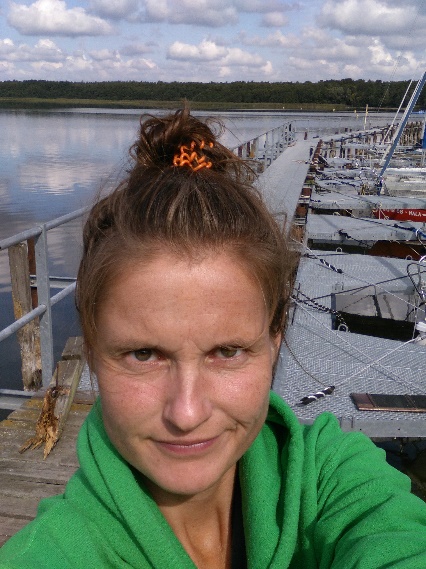 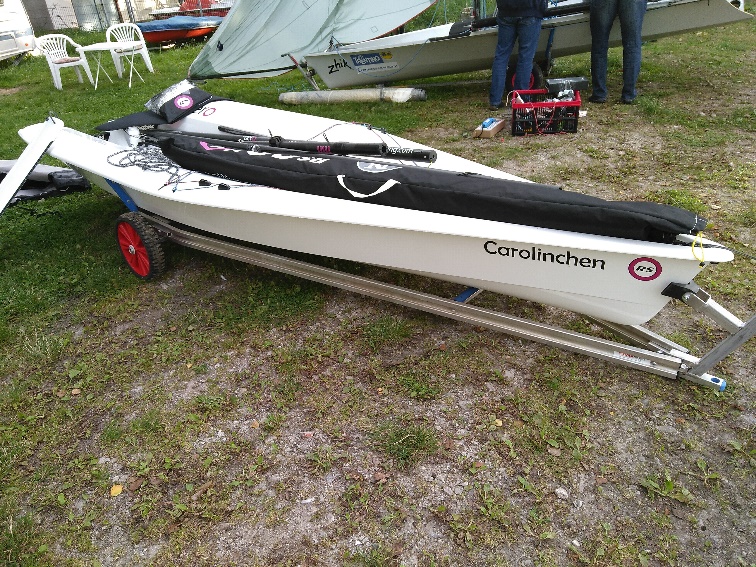 Technische InfosWerft: RS Sailing, GroßbritannienBaujahr: 2020Länge: 4,00mBreite: 1,40mTiefgang: /Material: GFK, Mast+ Baum = CFK      Gewicht: Rumpf 30 kg, komplett 54 kgSegel/Segelfläche: ein Großsegel aktuell 5,2 m² (7,4 m² und 8,9 m²)Persönliche Infos 2019 habe ich angefangen ein Einhandboot zu segeln. Das war mit meinem ersten eigenen Laser. Mit diesem hatte ich viel Spaß und ich liebte es, dass es anstrengend, sportlich und nass war. Dann segelte ich einen RS Aero in Hamburg zur Probe und war sofort verliebt in diesen. Er ist viel leichter, wendiger, geschmeidiger als der Laser und ich wusste, das Boot wird mein Neues. Und so ist es geschehen und schon beim Gedanken ans Segeln mit meiner Carolinchen steigt jedes Mal die Vorfreude. Für wen würde ich das Boot empfehlen? Für Leute, die viel Spaß am sportlichen, nassen, schnellen Segeln haben.Weitere Infos zur Bootsklasse: https://www.rssailing.com/project/rs-aero/, https://rsaero-kv.de/der-rs-aero 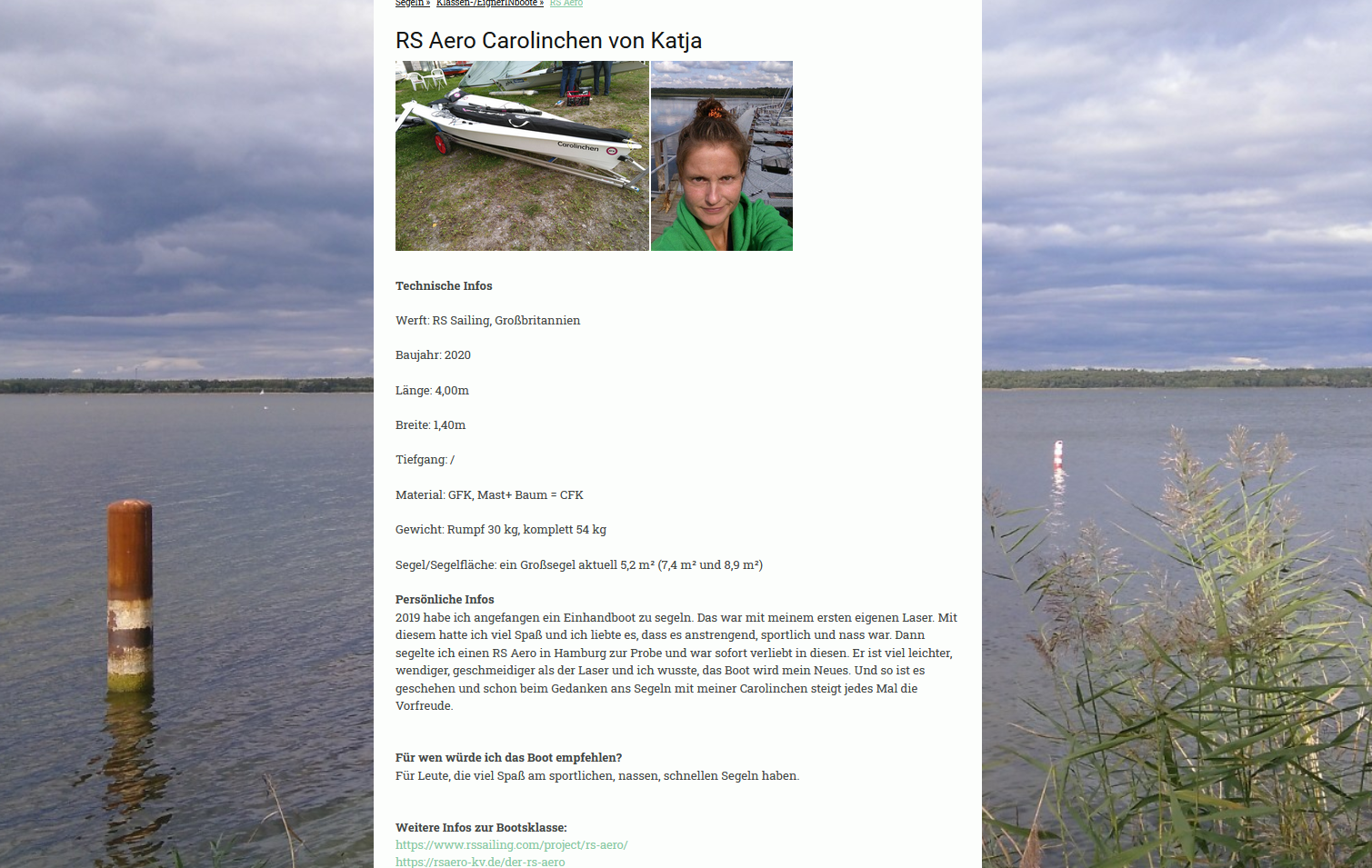 